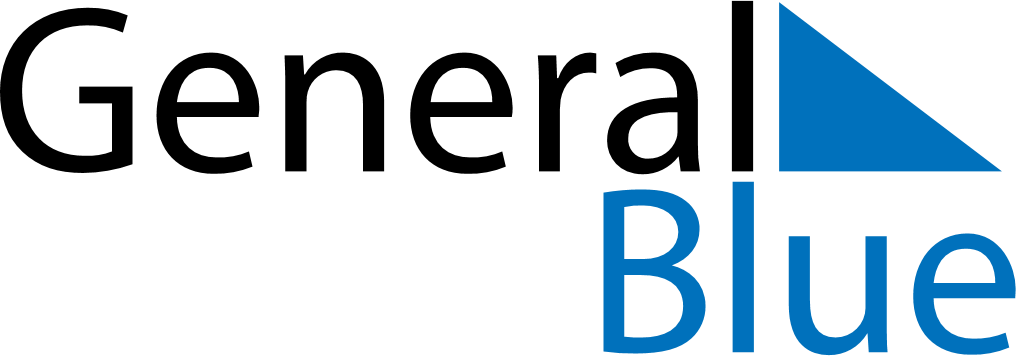 April 2020April 2020April 2020EthiopiaEthiopiaMONTUEWEDTHUFRISATSUN12345678910111213141516171819Good FridayEaster Sunday20212223242526First day of Ramadan27282930